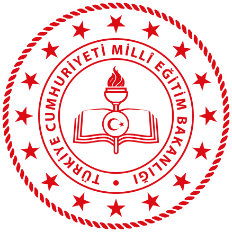 	ŞEHİT OSMAN ARSLAN KIZ ANADOLU İMAM HATİP LİSESİ	5. SINIFLAR KAYIT KABUL SINAVI  UYGULAMASI YÖNERGESİUYGULAMANIN GENEL ESASLARI5. sınıflarda kayıt kabul sınavı Uygulaması” yapılacaktır.12.05.2024 Pazar günü okulumuzda uygulanacaktır. Sınav tek  oturumdan oluşmaktadır.Soru sayıları, süreleri, başlama-bitiş saatleri aşağıdaki gibidir:Soru kitapçıkları ve optik formlar gizlilik esaslı olarak çoğaltılmıştır. Cevaplar optik formdaki derslerin ilgili sütununa kodlanacaktır. Optik formun okunabilmesi için gözetmen öğretmenlerin özen göstermeleri gerekmektedir.Değerlendirme uygulaması başladıktan sonra ilk 15 dakika içerisinde gelen öğrenciler sınava alınacaktır. Geç gelen öğrencilere ek süre verilmeyecektir.  Sınavın süresinin tamamlanmasına 15 dakika kala öğrenciler sınıftan çıkarılmayacaktır. Öğrenci, optik form üzerindeki işaretlemeleri siyah kurşun kalemle yapacaktır.Her sorunun sadece bir tane doğru cevabı vardır. Çift işaretlenmiş veya iyi silinmemiş cevaplar optik okuyucu tarafından yanlış cevap olarak değerlendirilecektir. Değerlendirmede sadece optik formdaki işaretlemeler dikkate alınacaktır. Uygulama öncesi uygulamanın başlama ve bitiş saatleri tahtaya yazılacaktır. Ek süre kesinlikle verilmeyecektir. Poşet üzerine okul adı öğrenci mevcudu, sınava katılan ve katılamayan öğrenci sayıları yazılarak teslim edilecektir. Soru kitapçıkları toplanacaktıtr. UYGULAMA ESNASINDA DİKKAT EDİLECEK HUSUSLARUygulama süresince kesinlikle dışarı çıkılmayacaktır.Uygulama sırasında sözlük, hesap makinesi, saat fonksiyonu dışında özellikleri bulunan saat veya çağrı cihazı, cep telefonu, telsiz, radyo ve bilgisayar özelliği bulunan elektronik cihazları öğrencinin yanında bulundurması hâlinde izleme sınavı geçersiz sayılacaktır.Öğrenci cevap kâğıdını sınav süresince hiçbir öğrencinin göremeyeceği şekilde önünde bulunduracaktır.Cevap kâğıdı üzerindeki kodlamaları kurşun kalemle işaretleyecektir.Öğrenci değiştirmek istediği bir cevabı, yumuşak silgiyle cevap kâğıdını yırtmadan temizce silecek ve yeni cevabını kodlayacaktır. Öğrenci cevapları, cevap kâğıdındaki ilgili soru numarasını dikkate alarak yuvarlağın dışına taşırmadan kodlayacaktır.Soru kitapçığının sayfaları kontrol edilecek, baskı hatası var ise değiştirilecektir.Soruların çözümü için size ayrıca boş kâğıt verilmeyecektir. Uygulama bitiminde optik formlar ve kitapçıklar görevli öğretmene teslim edilecektir. Uygulama başladıktan sonra ilk 15 dakika içerisinde gelen öğrenciler sınava alınacaktır. Geç gelen öğrencilere ek süre verilmeyecektir. Sınav süresinin tamamlanmasına 15 dakika kala öğrenciler sınıftan çıkarılmayacaktır. Sınav tamamlanana kadar özel eğitim tedbiri olan öğrenciler hariç sınıfta en az iki öğrencinin kalmasına dikkat edilecektir.Cevaplamaya istediğiniz sorudan başlayabilirsiniz. Cevabını bilmediğiniz sorular üzerinde fazla zaman kaybetmeden diğer sorulara geçiniz. Zamanınız kalırsa bu sorulara daha sonra dönersiniz.Her sorunun sadece bir doğru cevabı vardır. Bir soru için birden çok cevap yeri işaretlenmişse o soru yanlış cevaplandırılmış sayılacaktır.Puanlama; her test için yanlış cevap sayısının üçte biri, doğru cevap sayısından çıkarılarak elde edilecek doğru cevaplar üzerinden yapılacaktır.Optik formun sol tarafındaki kesik çizgiler (timemaker) kesinlikle karalanmayacaktır.DERSLERSORU SAYISITARİHSAATSÜRESınav 60 soru12.05.2024 Pazar10.30 – 12.0090 DAKİKA